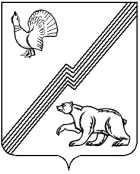 АДМИНИСТРАЦИЯ ГОРОДА ЮГОРСКАХанты-Мансийского автономного округа - ЮгрыПОСТАНОВЛЕНИЕПРОЕКТО внесении изменений в постановлениеадминистрации города Югорска от 10.03.2022 № 415-п «Об утверждении административного регламента предоставления муниципальной услуги«Выдача градостроительного плана земельного участка»В соответствии с Градостроительным кодексом Российской Федерации, Федеральным законом от 23.12.2023 №627-ФЗ «О внесении изменений в Градостроительный кодекс Российской Федерации»:1. Внести в постановление администрации города Югорска                           от 10.03.2023 № 415-п «Об утверждении административного регламента предоставления муниципальной услуги «Выдача градостроительного плана земельного участка» (с изменениями от 21.11.2022 № 2445-п) следующие изменения:1.1. В пункте 5 слова «первого заместителя главы города - директора Департамента муниципальной собственности и градостроительства администрации города Югорска С.Д. Голина» заменить словами «заместителя главы города - директора Департамента муниципальной собственности и градостроительства Ю.В. Котелкину».1.2. В приложении пункт 1.2 изложить в новой редакции:«1.2. Заявителями на получение муниципальной услуги являются правообладатели земельных участков, а также иные лица в случаях, предусмотренных частями 11 и 12 статьи 573 Градостроительного кодекса Российской Федерации (далее – Заявитель).2. Опубликовать постановление в официальном печатном издании города Югорска и разместить на официальном сайте органов местного самоуправления города Югорска.3. Настоящее постановление вступает в силу после его официального опубликования.от __________№ ______Исполняющий обязанности главы города ЮгорскаЮ.В. Котелкина